SHRUTI 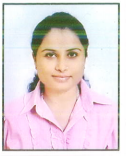 SHRUTI.361633@2freemail.com ---------------------------------------------------------------------------------------------------------------------------Medical Data Management ~ Bio Banking ~ Clinical CounselingIndustry preference: (Clinical Research, Healthcare)PROFESSIONAL SYNOPSISTechnical (Master’s) Degree – Biotechnology (Integral University, Lucknow) and Bachelor’s Degree – Genetic Engineering (SRM University, Chennai), with 2 years professional work experience in Clinical Database Management, Medico – Legal Procedures, Statistical Analysis and Clinical Education.Amalgam of scientific mindset with administrative acumen2 years Biology teaching experience and guiding medical aspirants Spreading medical awareness among international patients for sample acquisition and bio bankingWorked on Plant Breeding, Phenotype, Genotype and Population Genetics (sample size = 1500)Fast learner; demonstrated analytical and problem solving skillsExceptionally well organized with good academic and professional track record, which demonstrates self-motivation, creativity and zeal to achieve both corporate and personal goalsKEY RESULT AREASTechnical AspectDevelopment of SOPs for collecting human samples from the clinic to the research laboratory, labeling the samples and generating reports (including UHIDs)Use Sapien proprietary database to collate patient records and counsel international patients.Perform cell and DNA / RNA based assays (wet lab), analyze clinical information and maintain the databaseCreate flowcharts to streamline processes as per QC inputs; maintaining dashboards and requestsFacilitate integration with histopathology lab samples and feed data into the Sapien projectsManagement AspectIndependently handling operations in Delhi NCR, regarding liaison with clinicians, laboratory personnel (hospital) to acquire samples, legal consent and allied informationRoutine follow-up with pathologists for scheduled delivery of patient samplesManage routine operations within the laboratory; i.e. OT data matrix and report preparationCoordinate with Marketing team for new project acquisitionSupervise patient records for reference; manage the Delhi team and report to Hyderabad H.O.CAREER CONTOURPreviously associated as Sr. Research Associate in Sapien Biosciences, Indraprastha Apollo Hospital, New Delhi (A joint venture between Saarum Sciences and Apollo Hospitals) from April, 2015 – March, 2017Associated as Graduate Trainee in Council of Scientific and Industrial Research (CSIR – CIMAP), Lucknow on a special project on plant breeding (Jan 2014 to Jul 2014)Worked as Life Sciences Teacher at Triumph Institute, Lucknow, for two yearsLIVE PROJECTS“Molecular and morphological characterization of selected freshwater micro algal strains” ~ Department of Genetic Engineering. SRM University, Chennai, under the guidance of Dr. Ramya, Asst. Professor, 2012.“Molecular tagging of functional male sterility in Catharanthus roseus (L).G. Don, using molecular markers”, Central Institute of Aromatic Plants (CSIR – CIMAP), Lucknow, under the guidance of Dr. Tripta Jhang, Scientist, Genetics and Plant Breeding division, 2014.CONFERENCES AND SEMINARSPresented a poster on “Evolution of women in biotech research”, National Conference on Women Power in Cutting Edge Biotechnology, Amity University, Lucknow, 2013Presented a poster on “Reduction of pollution and biofuel production by Heterosigma akashiwo”, National Symposium on Recent advances in biochemistry and biotechnology: Application in health, environment and agriculture, Lucknow University, Lucknow, 2013Attended the 5th Annual Conference on Genetic and Molecular Diagnosis in Modern Medicine, SRM University, Chennai, 2012ACADEMIA2014     Master of Technology (Biotechnology), Integral University, Lucknow2012     Bachelor of Technology (Genetic Engineering), SRM University, Chennai2005     Intermediate, St. Fidelis College, Lucknow2003     Matriculation, Nirmala Convent School, LucknowAdditional skills: rDNA techniques, immunological and molecular techniques, plant tissue culture, animal cell culture, population genetics and data management.ADDITIONAL ACHIEVEMENTPresented with the Best IELTS Score certificate by IELTS-Blog.com, for scoring Band 7.5 in IELTS examination, May 2015 (English proficiency proof)MEMBERSHIP AND ASSOCIATIONLife Member - Biotech Research Society of India Active member of the Quora community (world’s most acclaimed online question and answer portal)Expert – Biology Subject, Chegg India Pvt. Ltd.IELTS Trainer – uFaber.comContributor of scholarly articles and knowledge sharing for a blog PERSONAL DOSSIERDate of birth: 19. June. 1988Marital Status: MarriedLanguages Known: English, Hindi, Bengali, Oriya, Telugu (partially) and GermanI hereby affirm that the above information is true to the best of my knowledge. 